ERA 9Csomagolási egység: 1 darabVálaszték: 
Termékszám: 080108Gyártó: MAICO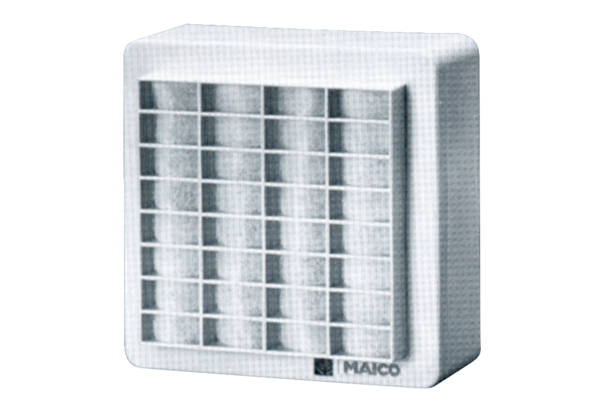 